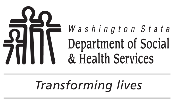 Private Duty Nursing (PDN) Time Log
for the Month of                                                  MM/YYYYPrivate Duty Nursing (PDN) Time Log
for the Month of                                                  MM/YYYYPrivate Duty Nursing (PDN) Time Log
for the Month of                                                  MM/YYYYPrivate Duty Nursing (PDN) Time Log
for the Month of                                                  MM/YYYYCLIENT’S NAME
     Private Duty Nursing (PDN) Time Log
for the Month of                                                  MM/YYYYPrivate Duty Nursing (PDN) Time Log
for the Month of                                                  MM/YYYYPrivate Duty Nursing (PDN) Time Log
for the Month of                                                  MM/YYYYPrivate Duty Nursing (PDN) Time Log
for the Month of                                                  MM/YYYYCLIENT’S ID NUMBER
     PDN PROVIDER’S NAMEPDN PROVIDER’S NAMEPDN PROVIDER’S NAMEDOING BUSINESS ASDOING BUSINESS ASDOING BUSINESS ASPROVIDER ONE NUMBER
     PROVIDER ONE NUMBER
     PHONE NUMBER (WITH AREA CODE)
     PHONE NUMBER (WITH AREA CODE)
     EMAIL ADDRESS
     EMAIL ADDRESS
     Instructions:Each PDN contracted provider will keep detailed records of time spent providing PDN services to justify PDN services provided on a monthly basis, in accordance with WAC 388-106-1040.Each PDN contractor will put time IN and time OUT and will total hours spent for each given day of the month.The PDN provider will certify that the hours are accurate and complete, then sign and date, the attestation below.Instructions:Each PDN contracted provider will keep detailed records of time spent providing PDN services to justify PDN services provided on a monthly basis, in accordance with WAC 388-106-1040.Each PDN contractor will put time IN and time OUT and will total hours spent for each given day of the month.The PDN provider will certify that the hours are accurate and complete, then sign and date, the attestation below.Instructions:Each PDN contracted provider will keep detailed records of time spent providing PDN services to justify PDN services provided on a monthly basis, in accordance with WAC 388-106-1040.Each PDN contractor will put time IN and time OUT and will total hours spent for each given day of the month.The PDN provider will certify that the hours are accurate and complete, then sign and date, the attestation below.Instructions:Each PDN contracted provider will keep detailed records of time spent providing PDN services to justify PDN services provided on a monthly basis, in accordance with WAC 388-106-1040.Each PDN contractor will put time IN and time OUT and will total hours spent for each given day of the month.The PDN provider will certify that the hours are accurate and complete, then sign and date, the attestation below.Instructions:Each PDN contracted provider will keep detailed records of time spent providing PDN services to justify PDN services provided on a monthly basis, in accordance with WAC 388-106-1040.Each PDN contractor will put time IN and time OUT and will total hours spent for each given day of the month.The PDN provider will certify that the hours are accurate and complete, then sign and date, the attestation below.Instructions:Each PDN contracted provider will keep detailed records of time spent providing PDN services to justify PDN services provided on a monthly basis, in accordance with WAC 388-106-1040.Each PDN contractor will put time IN and time OUT and will total hours spent for each given day of the month.The PDN provider will certify that the hours are accurate and complete, then sign and date, the attestation below.1111222233334444555566667777888899991010101011111111121212121313131314141414151515151616161617171717888819191919202020202121212122222222232323232424242425252525262626262727272728282828292929293030303031313131I attest that the information provided above is factual and truthful.CONTRACTED PROVIDER’S SIGNATURE		DATE		PRINTED NAMEWITNESS (CLIENT OR APPROVED ALTERNATIVE) SIGNATURE		DATE		PRINTED NAME